СПЕЦИФИКАЦИЯконтрольно-измерительных материаловдля проведения промежуточной аттестации по окружающему миру за курс 1 классаНазначение КИМКИМ для проведения годовой контрольной работы по окружающему миру в рамках промежуточной аттестации позволяют осуществить оценку качества освоения обучающимися программы по предмету и предназначены для диагностики достижения планируемых результатов – предметных умений.Документы, определяющие содержание КИМКИМ годовой контрольной работы разработаны в соответствии с Федеральным законом от 29.12.2012 № 273-Ф3 «Об образовании в Российской Федерации» и приказом Минобрнауки России от 06.10 2009 № 373 «Об утверждении и введении в действие федерального государственного образовательного стандарта начального общего образования» (в редакции приказов от 26.11.2010 № 1241, от 22.09.2011 № 2357, от 18.12.2012 № 1060, от 29.12.2014 №1643,от 31.12.2015 №1576), приказом Минобрнауки России от 19.12.2014 № 1598 «Об утверждении федерального государственного образовательного стандарта начального общего образования обучающихся с ограниченными возможностями здоровья», ООП НОО и АООП НОО, УМК«Школа России».Характеристика структуры и содержания работыГодовая контрольная работа направлена на проверку практического освоения основных начальных знаний, формирование умений решать учебно-познавательные и учебно-практические задачи.Годовая контрольная работа представлена в двух вариантах.Годовая контрольная работа состоит из трех частей, которые различаются по форме и количеству заданий, уровню сложности.Работа состоит из 13 заданий, среди которых:8 заданий – задания с выбором ответа (далее – ВО), к каждому из которых приводится три варианта ответа, из которых верен только один.3 задания – задания с кратким ответом (далее – КО), либо в которых ответ необходимо записать в виде выражения, последовательности цифр, букв и т.п.2 задания – задания с развёрнутым ответом (далее – РО)Такая структура заданий обеспечивает возможность получить информацию о результатах усвоения учебного материала, отдельного вопроса или темы, выявить уровень знаний по предмету и уровень сформированности предметных умений.Работа представлена двумя вариантами.Распределение заданий КИМ по уровням сложностиРаспределение заданий по разделам программы:Время выполнения работы - 1 урок, 40 минут.Дополнительное оборудование: «От земли до неба» Атлас-определитель. 1-4 класс. Плешаков А.А.Система оценивания выполнения отдельных заданий и работы в целомМаксимальный балл за выполнение годовой контрольной работы   по окружающему миру равен 20.Каждое правильно выполненное задание А1–А8 оценивается 1 баллом. Задание считается выполненным верно, если выбранный учащимся номер ответа совпадает с эталоном.Правильное выполнение каждого из заданий В1-В3 оценивается 2 баллами. Задание считается выполненным верно, если ученик записал полный правильный ответ; если допущена одна ошибка, выставляется 1 балл; если допущены две и более ошибки – 0 баллов.Правильное выполнение каждого из заданий С1-С2 оценивается 3 баллами.Задание С1 считается выполненным верно,   если   ученик верно по тексту определил время года и написал 2-3 признака этого времени года. 2 балла выставляется в том случае, если ученик верно определил время года и написал верно хотя бы 1 признак. 1 балл выставляется за верное определенное время года. Если по тексту ученик не смог правильно определить время года задание считается не выполненным.Задание С2 считается выполненным верно, если ученик верно по тексту определил животное и правильно выбрал 2 характеристика этого животного. 2 балла выставляется в том случае, если ученик верно определил животное и определил верно 1 признак. 1 балл выставляется за верное определенное животное. Если по тексту ученик не смог правильно определить животное задание считается не выполненным.План годовой контрольной работы по окружающему мируПримечание: Б – базовый, П – повышенный, ВО – выбор ответа, КО - краткий ответ, РО – развернутый ответ.Итоговый тест по окружающему мируФ.И.		1	классаВариант 0 Часть АА1. Чем покрыто тело птиц? Отметь знаком «х».ПерьяЧешуяШерстьА2. Найди картинку, на которой изображен лист	дуба.	Отметь знаком «х».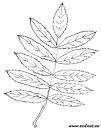 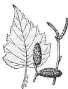 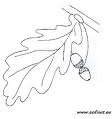 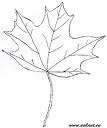 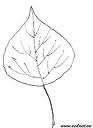 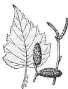 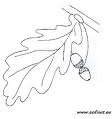 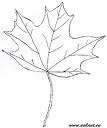 А3. Укажи группу, в которой перечислены только лиственные растения.Отметь знаком «х».дуб, ель, осинаосина, ель, рябинадуб, клён, тополь рябина, сосна, ельА4. Что из перечисленного не относится к группе мебель? Отметь знаком «х».СтолКомодТелевизорКреслоА5. Какой знак обозначает надземный пешеходный переход? Отметь знаком«х».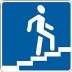 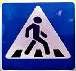 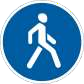 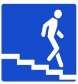 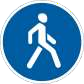 А6. Выбери верное высказывание. Отметь знаком «х».Снег и лед белого цветаСнег рыхлый, а лёд хрупкий В тепле лёд тает, а снег нет Лёд образуется высоко в небе.А7.Сколько в неделе выходных дней?7	5	2	12А8. Установи соответствие. Соедини стрелками.Часть ВВ1. Продолжи предложения:Наше государство называется		. Москва – это	 	.В2. Какое животное изображено на гербе России? Напиши.В3. Подпиши строение тела птицы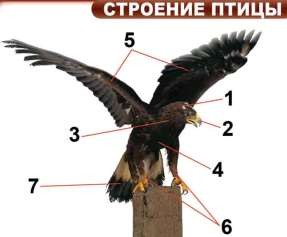 1.	 2. 	 3.  	4.  	5.  	6.  	7.  	Часть СС1. О каком времени года эти строки?Низкое солнце светит, но не греет. Все деревья покрыты сверкающим в холодных лучах светила серебром. Дети в теплых шубах и меховых шапках катаются с высокой горы.Напиши какие еще признаки этого времени года ты знаешь?С2. Определи, о каком зверьке идёт речь.Этот зверь один из самых известных обитательниц наших лесов. Обладая скромными размерами, она является близкой родственницей волка и отличается не менее хищным нравом. У неё острые уши и морда, хитрый взгляд, тонкие ноги и пушистый хвост. Она использует хвост, в качестве «одеяла», прикрывая им нос и передние лапы во время сна зимой.Это животное -  	Выбери какие характеристики подходят для этого животного?Хищное	ДикоеТравоядное	ДомашнееУровень сложности заданийКоличест возаданийМаксимальный первичный баллПроцент максимального первичного балла за всюработу, равного 22Базовый8840Повышенный51260Высокий–––Итого1320100Разделы программыУровеньЧислозаданийМаксимальный баллЧасть АЧасть АЧасть АЧасть АЧеловек и природаБ55Человек и обществоБ33Часть ВЧасть ВЧасть ВЧасть ВЧеловек и природаП12Человек и обществоП24Часть СЧасть СЧасть СЧасть СЧеловек и природаП26итого1320Количество балловКачество освоения программыУровень достиженийОтметка 19-2090-100%высокийпрограмма освоена14-1866-89%повышенныйпрограмма освоена10-1350-65%базовыйпрограмма освоена0-9меньше 50%низкийпрограмма не освоенаРазделыКод планируемыхУровеньТипКодМаксимальныйсодержаниярезультатовсложностизаданияпроверяемыхбалл запрограммыуменийвыполнениезаданияЧасть АЧасть АЧасть АЧасть АЧасть АЧасть АЧеловек иВыделять основныеБВО1.2.11природасущественные признакиизученных объектов иявлений живой и неживой природы.Человек и природаИспользовать справочные издания для поиска информации.Различать изученные объекты или явления живой и не живой природы по рисункам,фотографиям или схемамБВО1.6.2.1.1.21Человек и природаСоотносить изученные природные объекты с их описаниями или характерными свойствами.Проводить простейшую классификацию изученных объектов природы на основе внешних признаков или известных характерныхсвойствБВО1.1.11.3.21Человек и обществоПроводить простейшую классификацию изученных объектов природы на основе внешних признаков или известных характерныхсвойствБВО1.3.21Человек и природаПонимать необходимость соблюдения правилбезопасного поведения.БВО1.10.21Человек и природаВыделять основные существенные признаки изученных объектов иявлений живой и не живой природы.БВО1.2.11Человек и обществоСравнивать объекты живой и неживой природы на основевнешних признаков или известных характерных свойств и проводить простейшуюклассификацию изученных объектов природы; Различать прошлое,настоящее и будущее.БВО1.32.2.11Человек иобществоУзнавать флаг и гербРоссийской федерацииБВО2.1.11Часть ВЧасть ВЧасть ВЧасть ВЧасть ВЧасть ВЧеловек иобществоСравнивать объектыживой и неживойПКО1.32.2.12природы на основе внешних признаков или известных характерных свойств и проводить простейшуюклассификацию изученных объектов природы; Различать прошлое,настоящее и будущее.Человек иобществоНазывать столицуРоссииБКО2.1.22Человек и природаОписывать на основе предложенного плана изученные объекты и явления живой инеживой природыПКО1.2.2.2Часть СЧасть СЧасть СЧасть СЧасть СЧасть СЧеловек и природаИспользовать естественно научные тексты с целью поиска и извлечения информации, ответов на вопросы для объяснений. Выделять основные существенные признаки изученных объектов и явленийживой и не живой природы.ПРО1.5.11.2.13Человек и природаИспользовать естественно научные тексты с целью поиска и извлечения информации, ответов на вопросы для объяснений. Выделять основные существенные признаки изученных объектов и явленийживой и не живой природы.ПКО1.5.11.2.1.3итого20ЯНВАРЬДЕКАБРЬИЮЛЬАПРЕЛЬИЮНЬСЕНТЯБРЬАВГУСТФЕВРАЛЬ